Дата проведения: 8–9 февраля 2018 года.Место проведения: г. Москва, МФГАОУ ВО Первый МГМУ имени И.М. Сеченова Минздрава России (ул. Трубецкая, д. 8). Организаторами выступают:Ассоциация Спортивных Травматологов, Артроскопических и Ортопедических хирургов, Реабилитологов (АСТАОР);Европейская клиника спортивной травматологии и ортопедии (ЕКСТО);Кафедра травматологии и ортопедии РУДН;Конгресс-оператор "МЕДИ Экспо".СО-Президенты конгресса:Среди членов Научного факультета IV Международного Конгресса АСТАОР:Проф. СЕРЕДА Андрей Петрович (Москва, Россия)Проф. МЕНЕТРЕИ Жак (Женева, Швейцария)Основные научные направления:Артроскопическая хирургия голеностопного суставаОстеохондральные повреждения таранной костиТендоскопия при спортивных повреждениях сухожилий голеностопного суставаАртроскопическая и открытая реконструкция коллатеральных связок голеностопного сустава у спортсменовПодтаранная артроскопияЭндоскопическое и малоинвазивное хирургическое лечение при болезни Хаглунда и плантарном фасциитеХирургическое лечение острых и застарелых разрывов ахиллова сухожилияАртроскопический и классический артродез голеностопного и подтаранного суставов – перспективы возвращения к активным нагрузкамПереломы голеностопного сустава, костей заднего и среднего отделов стопы у профессиональных спортсменов и любителейПовреждения межберцового синдесмоза – диагностика и тактикаАртродезы суставов заднего и среднего отделов стопы в лечении статических деформаций стопОстеотомии пяточной кости и подтаранный артроэрез в лечении статических деформаций стоп у спортсменовЭндопротезирование голеностопного суставаЛечение хронических заболеваний сухожилий голеностопного сустава и стопы у спортсменовКомплексное лечение плосковальгусной и эквиноварусной стопыКонсервативное лечение травм и заболеваний голеностопного сустава и заднего отдела стопы у спортсменовИндивидуальное ортезирование стоп в спортеПрепараты гиалуроновой кислоты в профилактике артроза голеностопного суставаPRP в лечении проблем голеностопного суставаОбезболивание после операций на голеностопном суставеЛучевая диагностика повреждений голеностопного сустава и стопыДиагностика повреждений и травм голеностопного сустава в спортеПрофилактика инфекционных и тромбоэмболических осложнений в хирургии голеностопного сустава и стопыПрофилактика травматизма в детском и юношеском спортеПрофилактика травм голеностопного сустава и стопыФутбол и голеностопный суставСтрессовые переломы костей стопы и спортРеабилитация при спортивных травмах голеностопного сустава и стопыПослеоперационная реабилитация профессиональных спортсменов и любителей после хирургического лечения повреждений голеностопного сустава и стопыМастер-классы и прямые видеотрансляции:Артродез голеностопного и подтаранного суставовТрехсуставной артродезРеконструкция связочного аппарата голеностопного сустава и стопыЛечение инсерционных ахиллопатийХирургия среднего отдела стопыХирургия переднего отдела стопыТендоскопияАртроскопическая хирургия голеностопного суставаАртроскопические техники при остеохондральных повреждениях таранной костиКинезиотейпированиеМассажные техникиМастер-класс по реабилитацииОфициальный сайт мероприятия Регистрация на мероприятие открыта Регистрация делегатов и получение тезисов
E-mail: reg@mediexpo.ru
Тел. +7 (495) 721-88-66 (доб. 111)
Моб. +7 (929) 646-51-66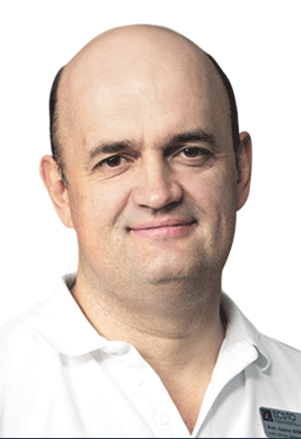 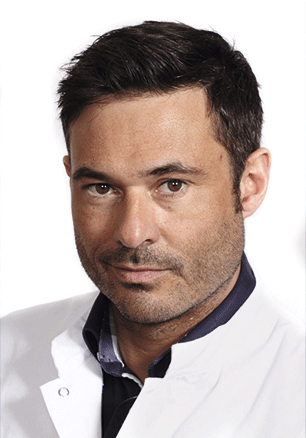 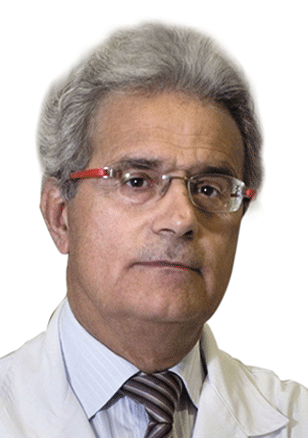 Проф. Андрей КОРОЛЕВ(Москва, Россия)Проф. Филип ШОТТЛЕ(Мюнхен, Германия)Проф. Рамон КУГАТ(Барселона, Испания)